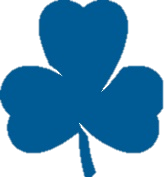 

Name: _________________________________Question #1Question #2Question #3Question #4Question #5Question #6Question #7Question #8Bonus QuestionTotalWeek 1 - MilitaryEpisode #1Week 1 - MilitaryEpisode #2Week 1 - MilitaryEpisode #3Week 2 – Rural AlbertaEpisode #1Week 2 – Rural AlbertaEpisode #2Week 2 – Rural AlbertaEpisode #3Week 3 - SportsEpisode #1Week 3 - SportsEpisode #2Week 3 - SportsEpisode #3Week 4 - MusicEpisode #1Week 4 - MusicEpisode #2Week 4 - MusicEpisode #3